American Veterans Association of Washington Township, New Jersey“Post 1776”(A New Jersey “nonprofit” organization”)Applicant Name:  _____________________________________Address: __________________________________________________________Phone:  (HP) __________________________	(Cell) __________________________E-mail Address: ________________________Date of Birth: __________________________Service Dates: _________________________Branch of Service: ______________________   Rank: _______________ DD-214 ____ *Applicant Fee ($15)     Paid:  ___________Applicant Signature: ______________________________Date:  ____________________*All applications pending DD-214 (Honorable Discharge)Return application to: 		Thomas V. McBride - Commander				     	1 Melissa Trail				     	Long Valley, NJ 07853				      	Tommcbride@comcast.net				     	908-914-6084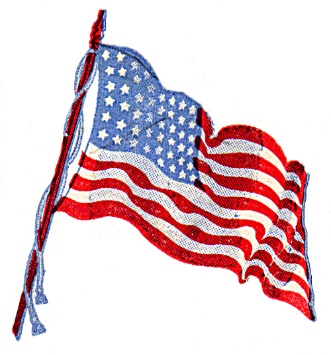 